Ул. М.Горкого,53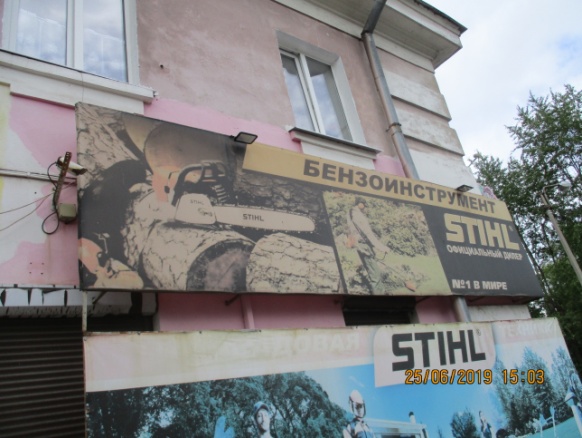 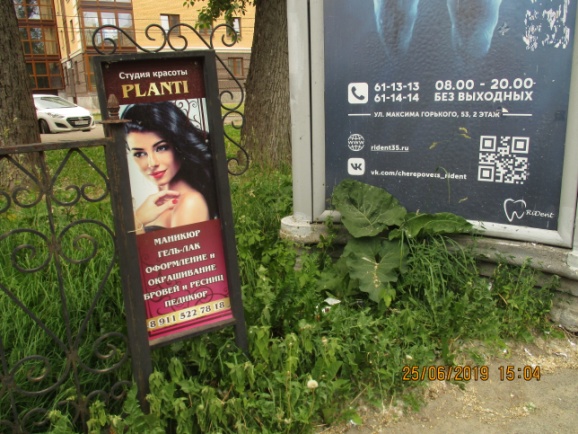 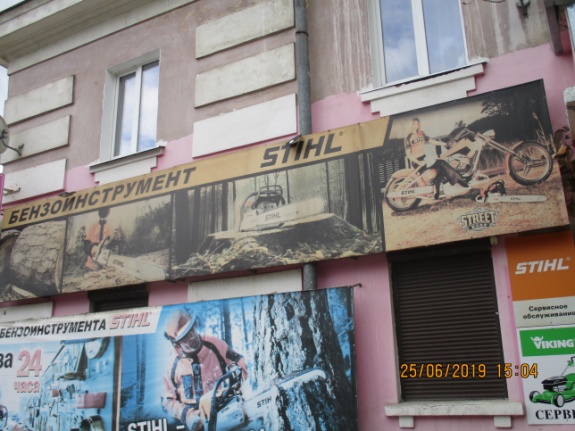 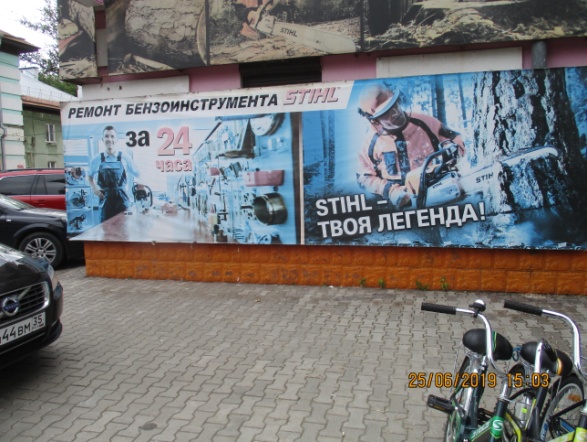 Ул. Маяковского, д.13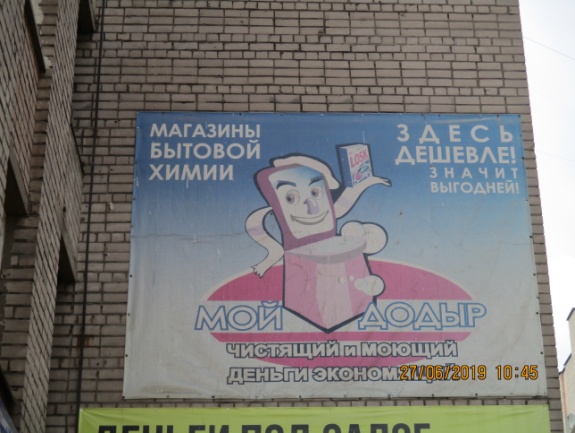 Пр.Победы,177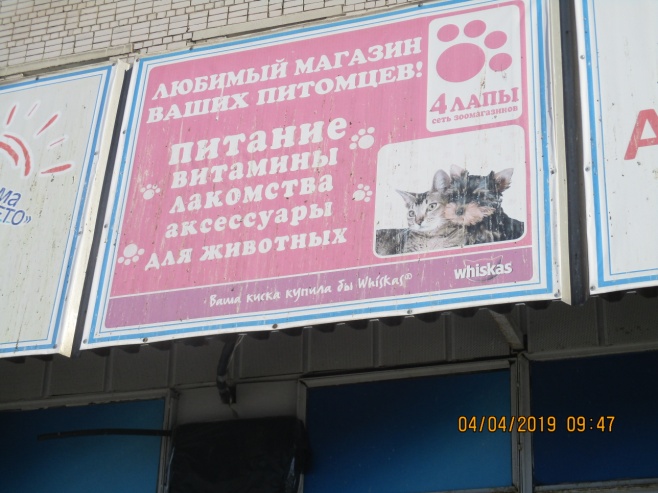 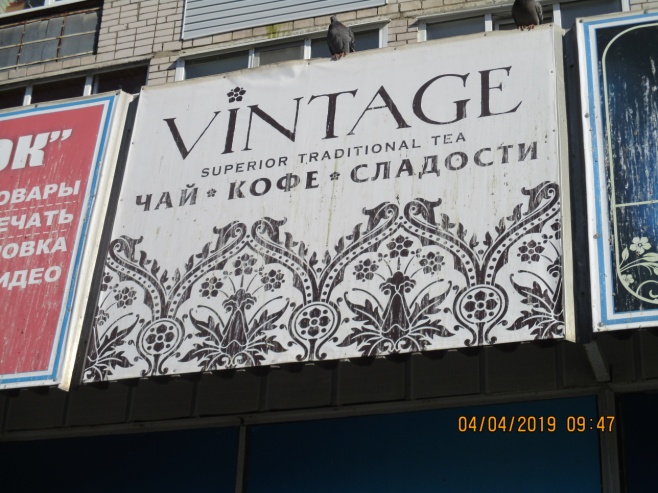 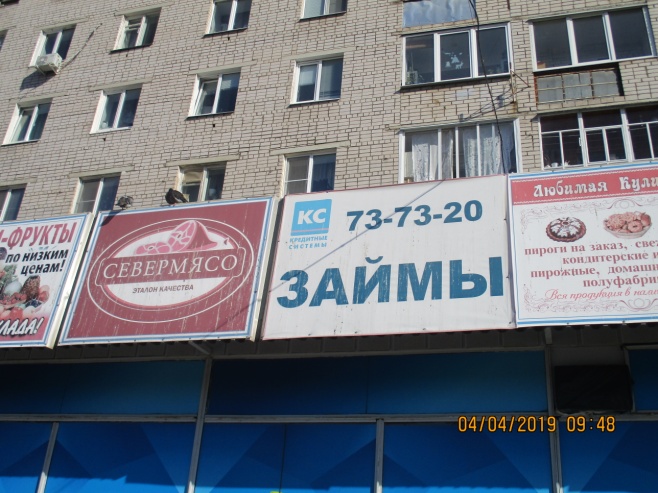 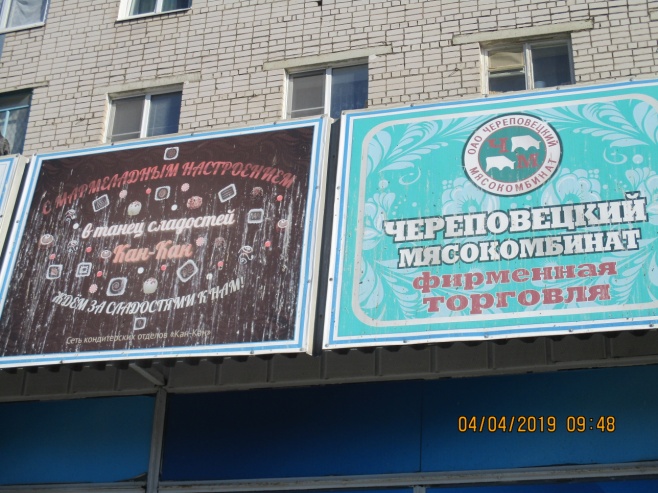 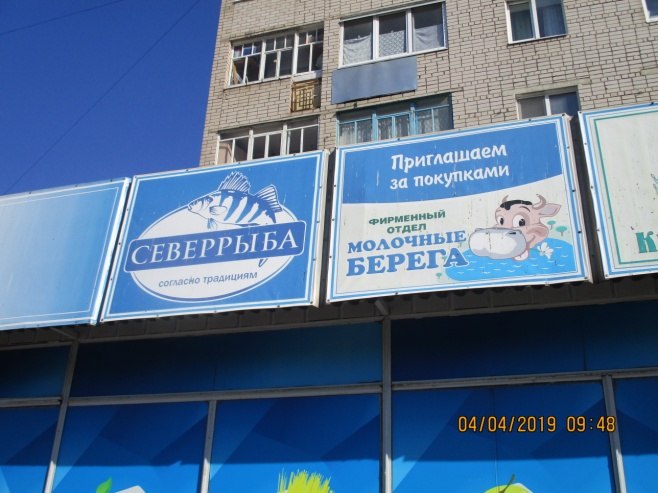 Пр.Победы,60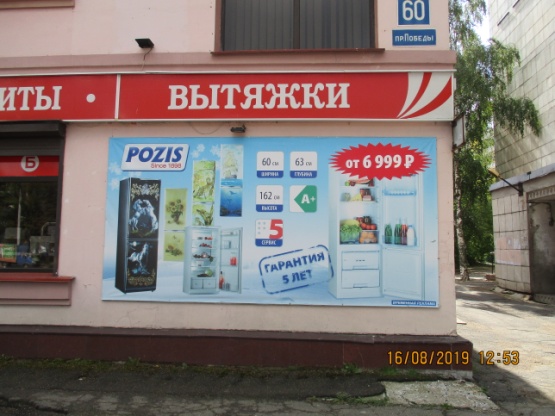 Ул. Наседкина,21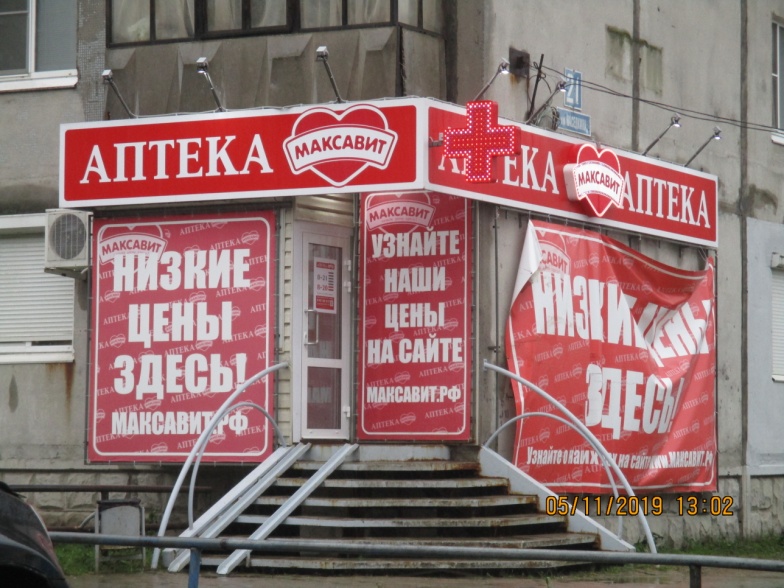 Ул.М.Горького,57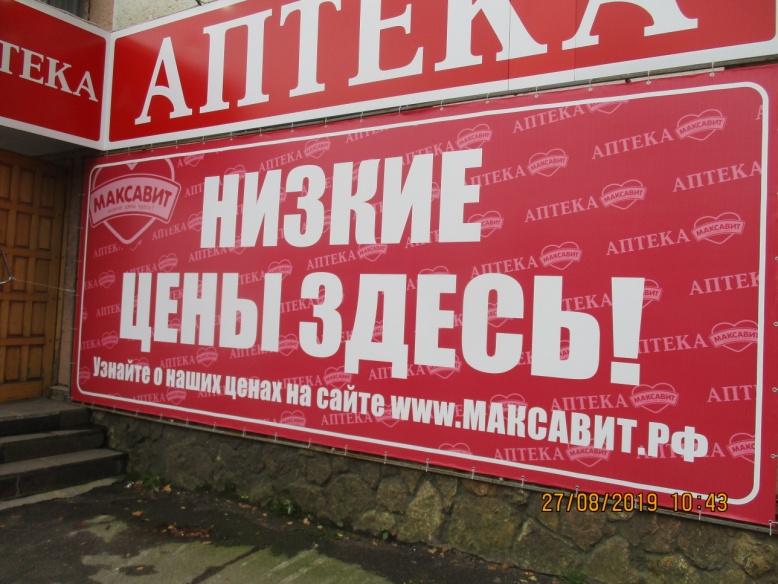 Ул.Металлургов,8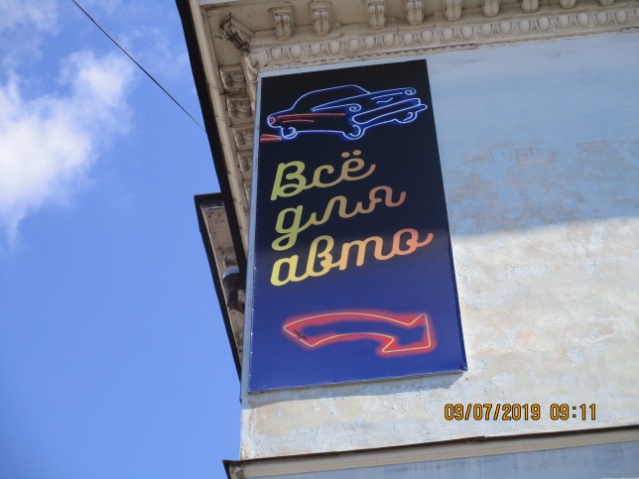 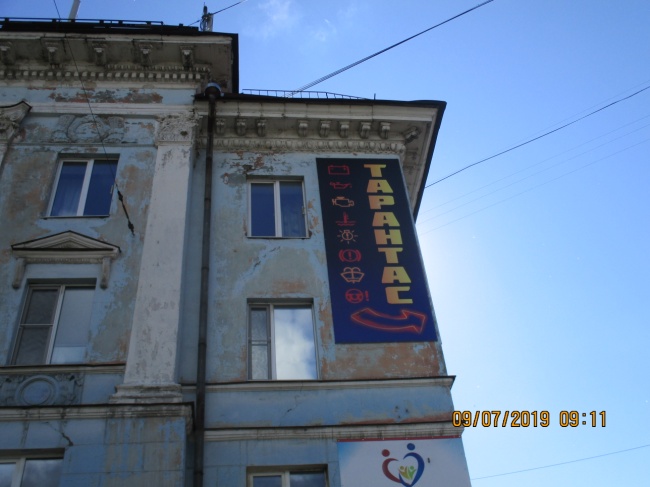 Шекснинский пр.,23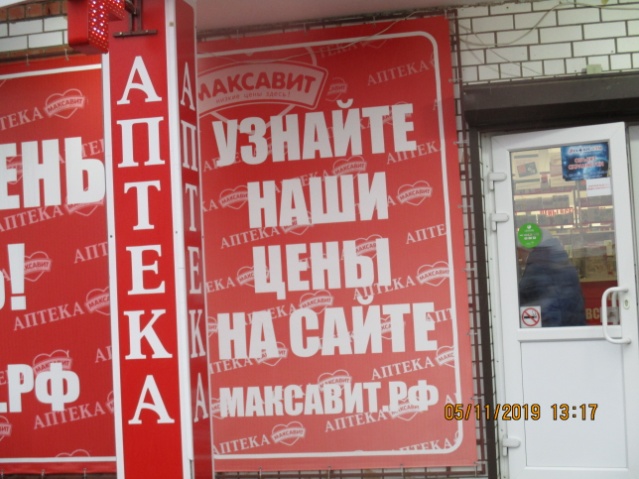 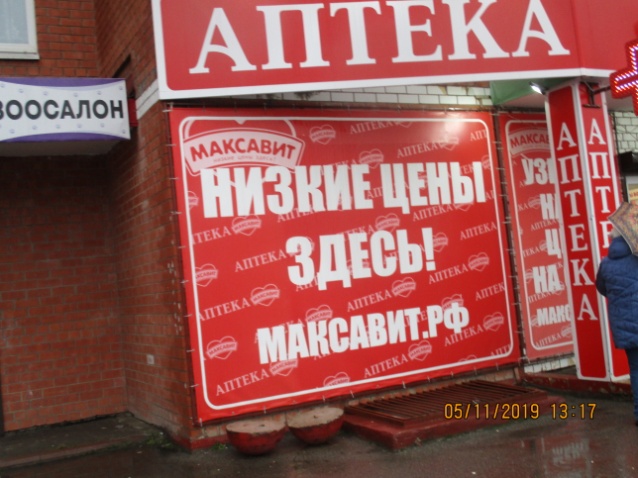 Краснодонцев, 45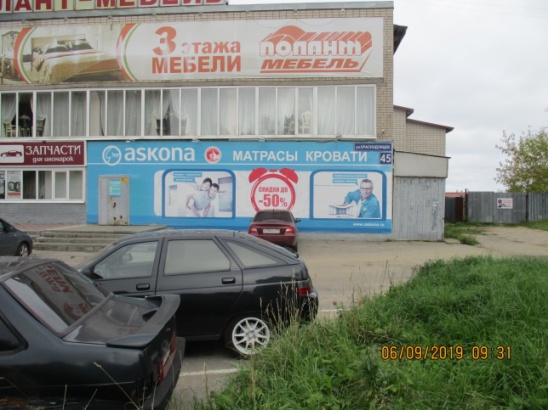 Пр.Луначарского,47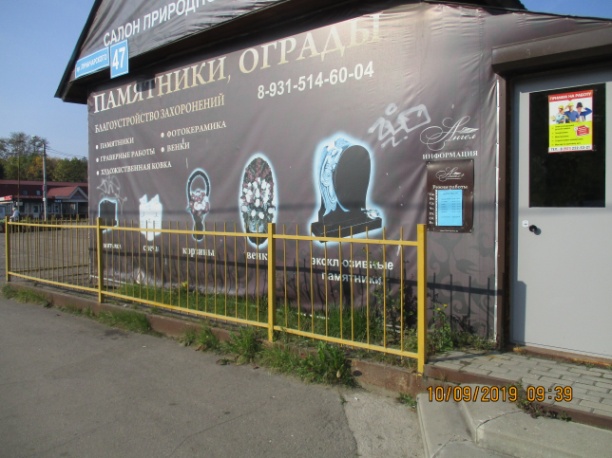 Советский пр.,90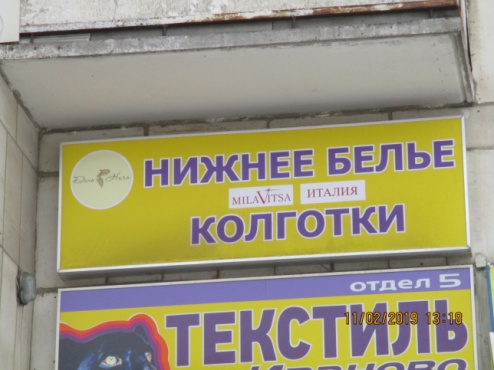 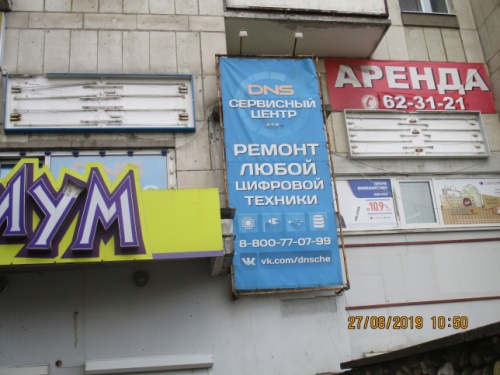 Ул.Ленина,99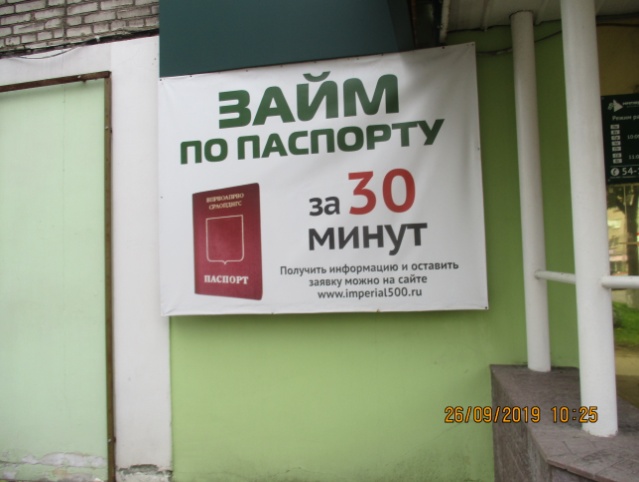 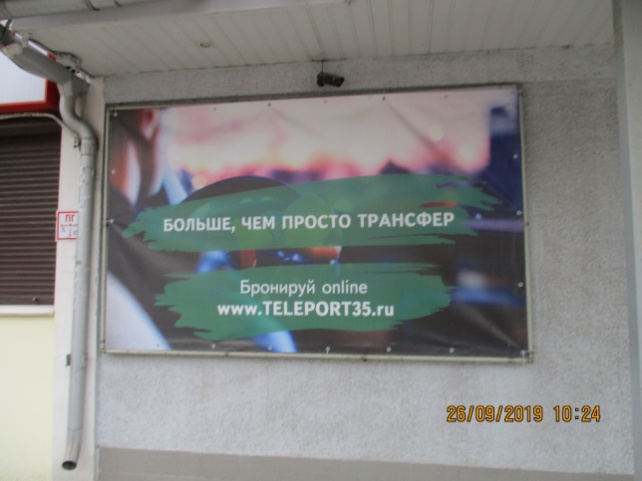 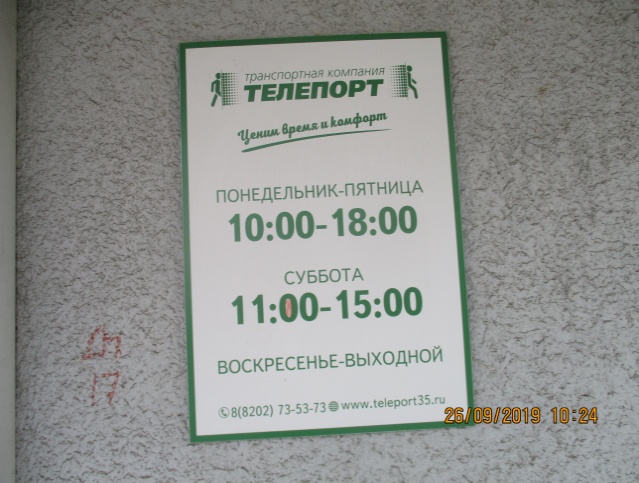 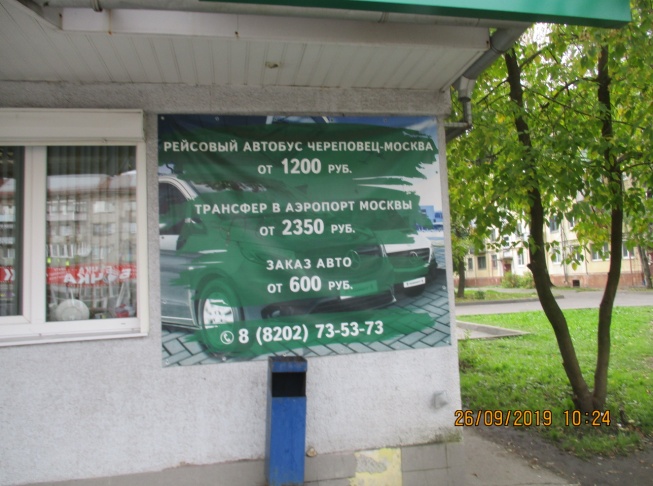 Шекснинский пр.,2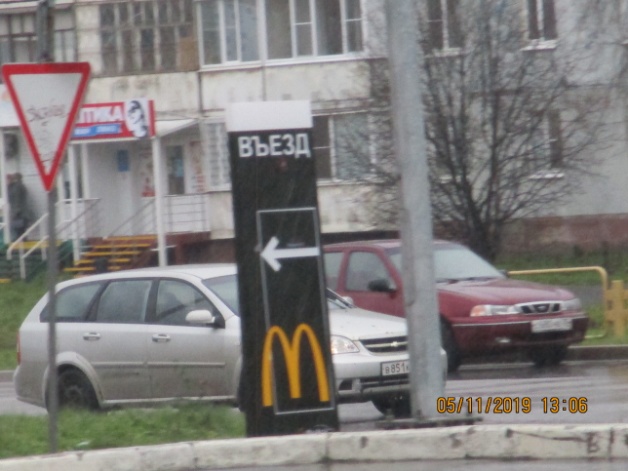 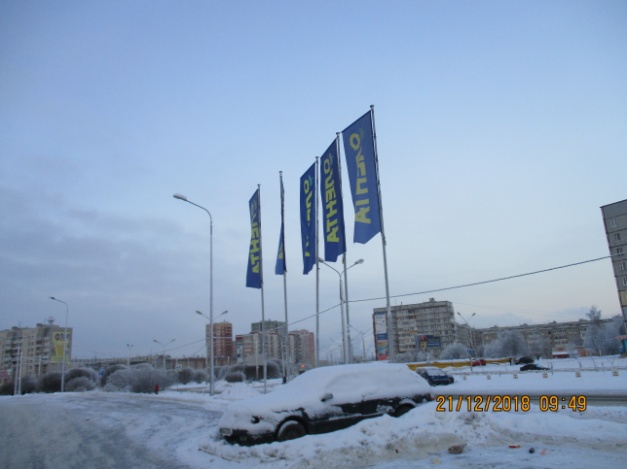 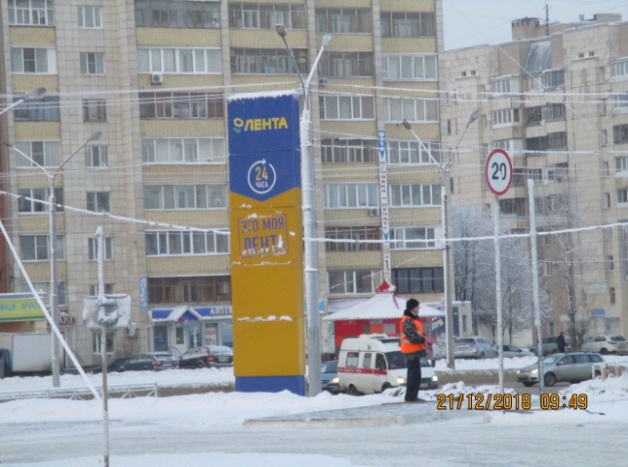 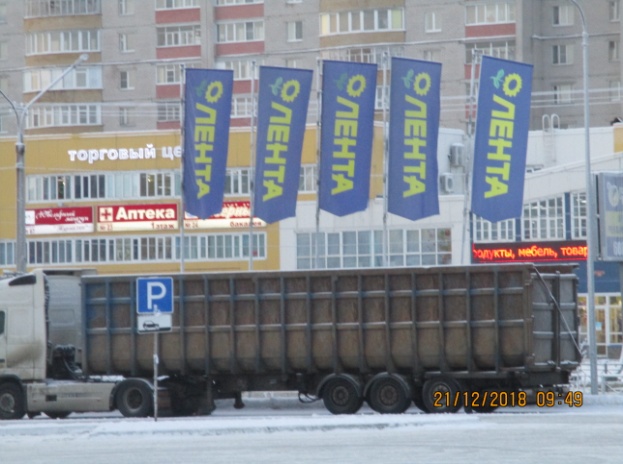 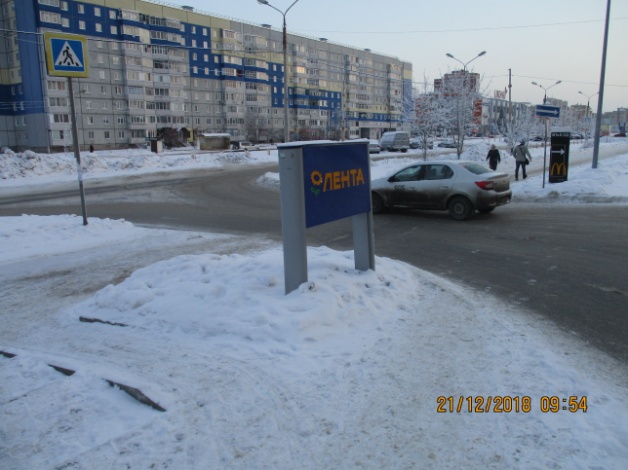 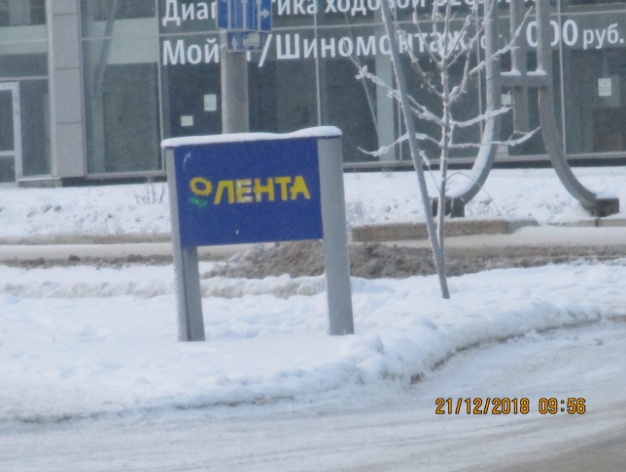 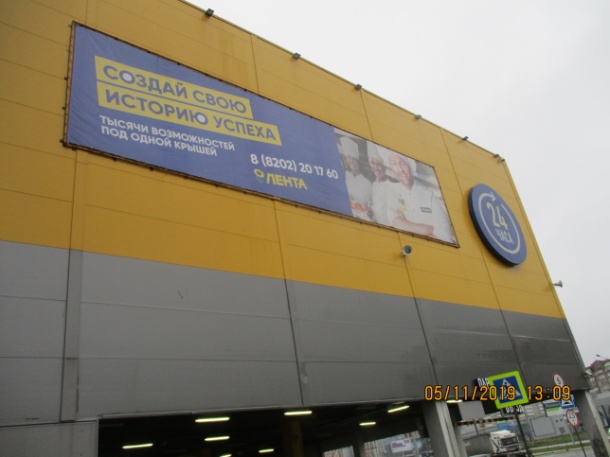 Комарова,18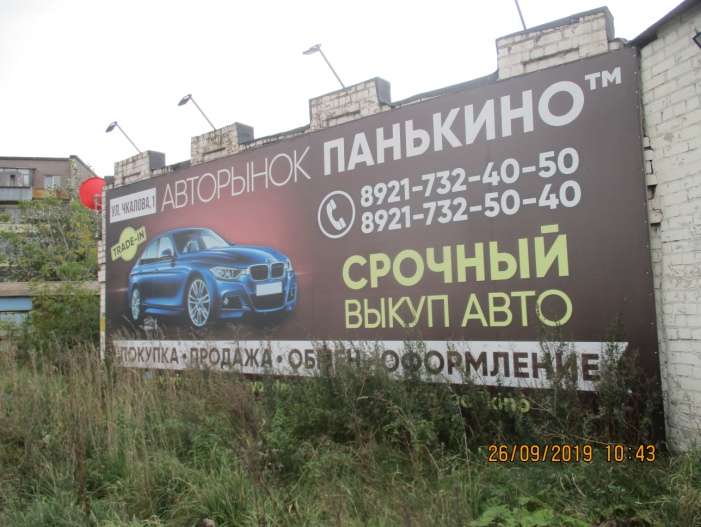 